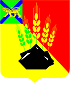 АДМИНИСТРАЦИЯ МИХАЙЛОВСКОГО МУНИЦИПАЛЬНОГО РАЙОНА ПОСТАНОВЛЕНИЕ 
_______________                            с. Михайловка                                  № _______________ Об утверждении  административного регламента администрации Михайловского муниципального района«Исполнение администрацией Михайловского муниципального района муниципальной функции по осуществлению муниципального контроля в области торговой деятельности на территории Михайловского муниципального района»Руководствуясь Федеральным законом от 06.10.2003 № 131-ФЗ «Об общих принципах организации местного самоуправления в Российской Федерации», Федеральным законом от 28.12.2009 № 381-ФЗ «Об основах государственного регулирования торговой деятельности в Российской Федерации», Федеральным законом от 26.12.2008 № 294-ФЗ «О защите прав юридических лиц и индивидуальных предпринимателей при осуществлении государственного контроля (надзора) и муниципального контроля», руководствуясь Уставом Михайловского муниципального района, в целях повышения качества и доступности результатов исполнения муниципальной функции  администрация Михайловского муниципального района ПОСТАНОВЛЯЕТ:           1. Утвердить административный регламент администрации Михайловского муниципального района исполнения муниципальной функции «Осуществление муниципального контроля в области торговой деятельности на территории Михайловского муниципального района» (прилагается).2. Муниципальному казённому учреждению «Управление по организационно-техническому обеспечению деятельности администрации Михайлов-ского муниципального района» (Горшков А.П.) разместить настоящее постановление на официальном сайте администрации Михайловского муниципального района.3. Настоящее постановление вступает в силу с момента его размещения на официальном сайте администрации Михайловского муниципального района.4. Контроль за исполнением настоящего постановления возложить на первого заместителя главы администрации муниципального района Зубок П.А. Глава Михайловского муниципального района –глава администрации района                                                     В.В.Архипов